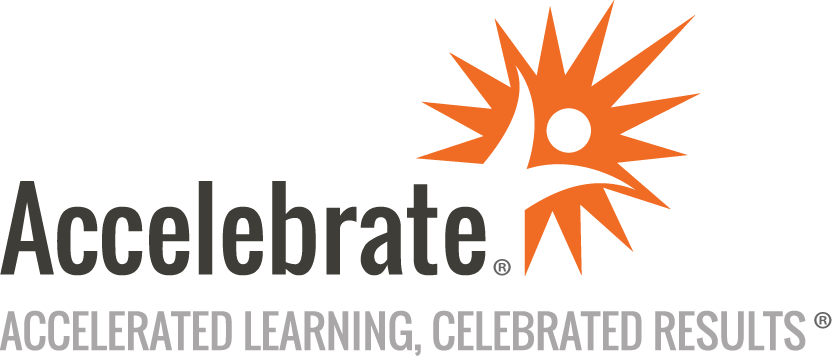 Microsoft OneDrive, Teams, and SharePoint In-Depth for UsersCourse Number: OFC-112
Duration: 2 daysOverviewThis in-depth OneDrive, Microsoft Teams, and SharePoint Online training teaches end-users everything they need to know to collaborate successfully using these powerful tools in Microsoft 365.PrerequisitesNo prior experience is presumed.MaterialsAll attendees receive a quick reference, as well as links to the most important articles in Microsoft documentation.Software Needed on Each Student PCA full installation of Microsoft 365, including OneDrive and MS TeamsPlease also provide a login account for Accelebrate’s instructor to access your Microsoft 365 environment (including your SharePoint Online).If the desktop versions of OneDrive and Teams cannot be installed, we could have students use these tools via the Office.com portal during the training.ObjectivesCreate and upload files and folders in OneDriveSort, filter, delete, restore, and search files in One DriveWork with OneDrive files offlineWork with OneDrive remotely with the mobile appCreate a team in Microsoft TeamsCreate collaborative communications in Microsoft TeamsCustomize Microsoft Teams settingsWork with OneNote, Planner, Task app, and Power BI in Microsoft TeamsManage and facilitate engaging Teams meetingsAutomate workflows with Power AutomateWork with Teams and SharePoint OnlineOutlineIntroductionGetting Started with OneDrive What are cloud files and where are they saved?Getting familiar with the app interface and navigationCreating and uploading files and folders Creating files from the OneDrive web appCreating files from Office desktop and web apps (Word, Excel, PowerPoint and OneNote)Organizing files with folders and subfoldersUploading files and foldersWorking in a file together Sharing a file from an appSharing a file as an email attachmentCoauthoring in a file togetherManaging file versionsManaging file permissionsMoving and copying filesSorting, filtering, and searching files Sorting document library contentsFiltering document library contentsSearching for files by keyword, filetype and date modified.Deleting and restoring files Deleting filesRecovering filesWorking with files offline Syncing a document library to computerMaking changes offlineManaging storageWorking remotely with the mobile app Accessing the appCapturing a document with the Scan featureSetting files for offline workWorking with Shared LibrariesCustomizing notificationsFinding contentGetting Started with Teams and SharePoint Online What is Microsoft TeamsGetting familiar with the app interface and navigationCreating a team Create a team from scratchCreate a team based on an existing teamCreating collaborative communications Starting and replying to channel Conversations Forwarding an email to a team channelSharing a channel conversation to an emailFormatting a channel post as an announcement or a messageSending a message to multiple channelsAdd a form or Polly survey to a conversationPrivate 1:1 and group chatting Send an urgent chat messageShare a OneDrive file for collaborationHide and show chatsPin a chatCustomizing settings Customize language and applications preferencesCustomize channel, chat and meeting notificationsWorking with the Activity FeedWorking with apps in team channels (instead of app-to-app switching) Adding a OneNote notebook to a team and pinning a specific section to each channelAdding a plan (Planner) to a team channel to keep a team organized and up to date.Tracking shared plans, edit multiple tasks using List view, and filter tasks in the Tasks appAdding a Power BI report to a channelWorking with apps personally (instead of app-to-app switching) Taking notes with OneNoteManaging individual and shared tasks with the Planner (Tasks) appConnect Yammer Communities and collaborate from the Teams appAccessing videos in StreamWorking with OneDrive filesManaging and facilitating engaging Teams meetings Creating private and channel meetings – what are the differences, where is content stored and accessed.Customizing meeting settings – who waits in lobby, who can presentChatting before the meeting startsCustomizing meeting notificationsTaking meeting notes with WikiRecording a meetingSharing content (a window, app, video with sound or Whiteboard)Polling attendees with Microsoft Forms in the meeting chatGetting better search results Searching with keywords and filtering results.Automating communications in Microsoft Teams with chat bots and connectors Setting up the RSS feed connector in a channel conversation to update a team automatically about specific content on a recurring basis.Setting up a news digest with the Bing News connector to update a team on a recurring basis about specific topics.Scheduling 1:1 or small group meetings with Secretary bot.Getting answers to questions about people, projects, and topics from the Who bot.Automating workflows with Power Automate Saving email attachments to OneDriveCreate a new task for high priority emailsStart an approval process when a new file is added to a SharePoint document libraryNotify the team when a new form response is receivedWorking with Teams and SharePoint Online Moving and copying team files to another team from SharePoint OnlineViewing pages, collaborating on lists and working with files from existing SharePoint sites in a team channel.Syncing SharePoint and Teams locallyManaging version history of channel files – view with changes, restore, delete, make a copy.Working remotely with the Microsoft Teams mobile app Collaborating in team channelsChatting privatelyAttending meetingsCustomizing notificationsCapturing content with the cameraUsing Microsoft Teams productivity shortcuts and help Use Command Box and keyboard shortcutsUse the built-in Help resourcesGive feedbackSuggest new or improved featuresConclusion